长沙民政职业技术学院2022级新生军训学员请假条申请学生学  院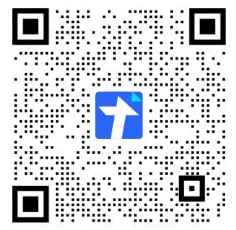 申请学生班  级申请学生姓  名申请学生连  队      营     连      营     连申请学生联系电话办理完请假手续，请及时扫描二维码，上传假条及证明材料。办理完请假手续，请及时扫描二维码，上传假条及证明材料。办理完请假手续，请及时扫描二维码，上传假条及证明材料。请假时间____月___日      时至___月____日      时，共_ _ 天____月___日      时至___月____日      时，共_ _ 天____月___日      时至___月____日      时，共_ _ 天____月___日      时至___月____日      时，共_ _ 天____月___日      时至___月____日      时，共_ _ 天____月___日      时至___月____日      时，共_ _ 天请假事由请假审批辅导员意见（1天以内）辅导员意见（1天以内）请假审批连长签字连长签字营长签字请假审批学院党总支副书记意见（2至7天）学院党总支副书记意见（2至7天）　           公章        年   月   日　           公章        年   月   日　           公章        年   月   日　           公章        年   月   日请假审批军训团意见（7天以上）军训团意见（7天以上） 公章        年   月   日 公章        年   月   日 公章        年   月   日 公章        年   月   日说明：1、因病请假附三甲级以上医院证明原件及复印件，特殊情况请假时需附相关证明材料等复印件；      2、请假结束后，学员须主动找连长和辅导员销假；      3、请假7天及以上不给予军训学分。说明：1、因病请假附三甲级以上医院证明原件及复印件，特殊情况请假时需附相关证明材料等复印件；      2、请假结束后，学员须主动找连长和辅导员销假；      3、请假7天及以上不给予军训学分。说明：1、因病请假附三甲级以上医院证明原件及复印件，特殊情况请假时需附相关证明材料等复印件；      2、请假结束后，学员须主动找连长和辅导员销假；      3、请假7天及以上不给予军训学分。说明：1、因病请假附三甲级以上医院证明原件及复印件，特殊情况请假时需附相关证明材料等复印件；      2、请假结束后，学员须主动找连长和辅导员销假；      3、请假7天及以上不给予军训学分。说明：1、因病请假附三甲级以上医院证明原件及复印件，特殊情况请假时需附相关证明材料等复印件；      2、请假结束后，学员须主动找连长和辅导员销假；      3、请假7天及以上不给予军训学分。说明：1、因病请假附三甲级以上医院证明原件及复印件，特殊情况请假时需附相关证明材料等复印件；      2、请假结束后，学员须主动找连长和辅导员销假；      3、请假7天及以上不给予军训学分。说明：1、因病请假附三甲级以上医院证明原件及复印件，特殊情况请假时需附相关证明材料等复印件；      2、请假结束后，学员须主动找连长和辅导员销假；      3、请假7天及以上不给予军训学分。